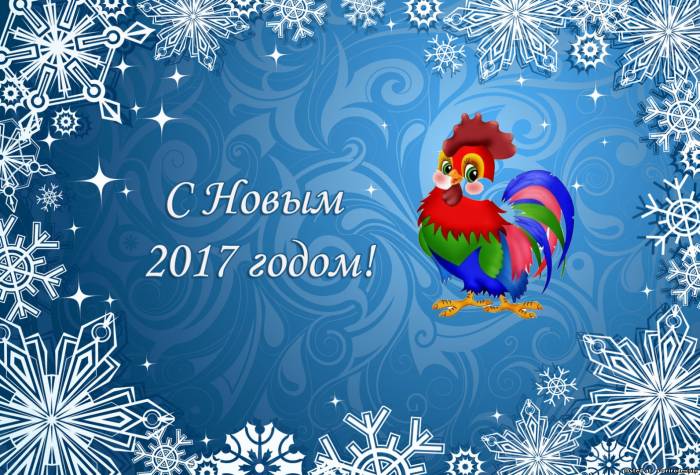 Программа мероприятийна новогодние каникулы 2017 годаДорогие друзья!Мы приглашаем Вас на празднование Нового 2017 года  в санатории «Аршан» и «Саяны»!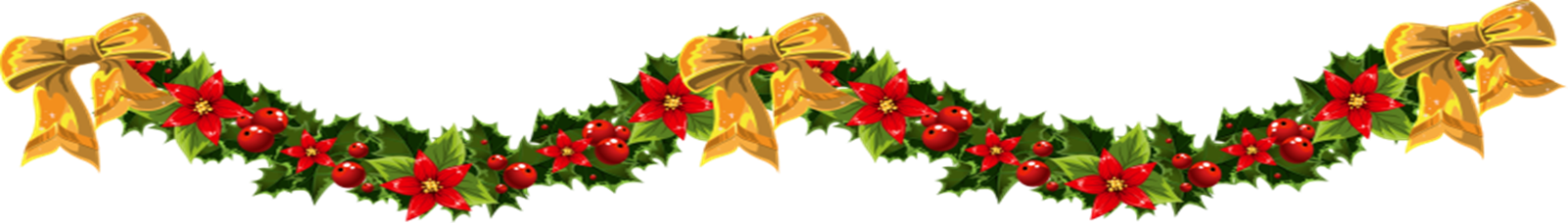 МероприятияВремяВремяВремяВремяМестопроведенияМестопроведения30.12.2016г.30.12.2016г.30.12.2016г.30.12.2016г.30.12.2016г.30.12.2016г.30.12.2016г.Заезд.Концерт творческих коллективов20:0020:00Санаторий«Саяны»Санаторий«Саяны»Санаторий«Саяны»31.12.2016г.31.12.2016г.31.12.2016г.31.12.2016г.31.12.2016г.31.12.2016г.31.12.2016г.Пешая обзорная экскурсия по парковой зоне санатория Аршан «Край красоты и вдохновения» (знакомство с достопримечательными местами и природными памятниками курорта)12:0012:00Санаторий«Саяны»Санаторий«Аршан»Санаторий«Саяны»Санаторий«Аршан»Санаторий«Саяны»Санаторий«Аршан»Новогодний бал – маскарад «Чудеса под елкой»20:0020:00Санаторий«Саяны»Санаторий«Аршан»Санаторий«Саяны»Санаторий«Аршан»Санаторий«Саяны»Санаторий«Аршан»1.01.2017г.1.01.2017г.1.01.2017г.1.01.2017г.1.01.2017г.1.01.2017г.1.01.2017г.Волшебная шкатулка (игры ,конкурсы для детей)14:0014:00Игровая комната Бим БомИгровая комната Бим БомИгровая комната Бим Бом«Новогодний серпантин» Праздничная дискотека21:0021:00Санаторий«Саяны»Санаторий«Аршан»Санаторий«Саяны»Санаторий«Аршан»Санаторий«Саяны»Санаторий«Аршан»2.01.2017г.2.01.2017г.2.01.2017г.2.01.2017г.2.01.2017г.2.01.2017г.2.01.2017г.Игровая программа «По страницам  любимых сказок»14:0014:00Санаторий«Саяны»Санаторий«Саяны»Санаторий«Саяны»Новогодняя конкурсная программа «Мисс и Мистер Санатория»20:0020:00Санаторий«Саяны»Санаторий«Аршан»Санаторий«Саяны»Санаторий«Аршан»Санаторий«Саяны»Санаторий«Аршан»3.01.2017г.3.01.2017г.3.01.2017г.3.01.2017г.3.01.2017г.3.01.2017г.3.01.2017г.Показ мультфильмов12:0012:00Санаторий«Саяны»Санаторий«Саяны»Санаторий«Саяны»Экскурсия в музей корнепластики «Лесная Фантазия» 14:0014:00Санаторий«Саяны»Санаторий«Аршан»Санаторий«Саяны»Санаторий«Аршан»Санаторий«Саяны»Санаторий«Аршан»Вечер отдыха «Здравствуй, папа Новый год»21:0021:00Санаторий«Саяны»Санаторий«Аршан»Санаторий«Саяны»Санаторий«Аршан»Санаторий«Саяны»Санаторий«Аршан»4.01.2017г.4.01.2017г.4.01.2017г.4.01.2017г.4.01.2017г.4.01.2017г.4.01.2017г.Тематический час «Путешествие по Тункинской долине» (просмотр видеофильма, увлекательная беседа с руководителем туристического агентства Дискавери Тур)17:0017:00Санаторий«Саяны»Санаторий«Аршан»Санаторий«Саяны»Санаторий«Аршан»Санаторий«Саяны»Санаторий«Аршан»Дискотека «Танцуйте на здоровье»21:0020:0021:0020:00Санаторий«Саяны»Санаторий«Аршан»Санаторий«Саяны»Санаторий«Аршан»Санаторий«Саяны»Санаторий«Аршан»5.01.2017г.5.01.2017г.5.01.2017г.5.01.2017г.5.01.2017г.5.01.2017г.5.01.2017г.Шахматный турнир «Белая ладья»14:0014:00Санаторий«Саяны»Санаторий«Аршан»Санаторий«Саяны»Санаторий«Аршан»Санаторий«Саяны»Санаторий«Аршан»Вечер отдыха «Золотой голос санатория»20:0020:00Санаторий«Саяны»Санаторий«Аршан»Санаторий«Саяны»Санаторий«Аршан»Санаторий«Саяны»Санаторий«Аршан»6.01.2017г.6.01.2017г.6.01.2017г.6.01.2017г.6.01.2017г.6.01.2017г.6.01.2017г.Экскурсия в музей истории курорта «Аршан» (вы узнаете историю развития курорта, увидите архивные документы, фотографии, а также фильм «Минеральные источники»14:0014:00Санаторий«Саяны»Санаторий«Аршан»Санаторий«Саяны»Санаторий«Аршан»Санаторий«Саяны»Санаторий«Аршан»Вечер отдыха «В кругу друзей»21:0020:0021:0020:00Санаторий«Саяны»Санаторий«Аршан»Санаторий«Саяны»Санаторий«Аршан»Санаторий«Саяны»Санаторий«Аршан»7.01.2017г.7.01.2017г.7.01.2017г.7.01.2017г.7.01.2017г.7.01.2017г.7.01.2017г.Рождественские посиделки с ансамблем русской песни «Рябинушка»17:00Санаторий«Саяны»Санаторий«Саяны»Санаторий«Саяны»Санаторий«Саяны»Танцевальный вечер «Новогодние конфетти Аршана»21:0020:00Санаторий«Саяны»Санаторий«Аршан»Санаторий«Саяны»Санаторий«Аршан»Санаторий«Саяны»Санаторий«Аршан»Санаторий«Саяны»Санаторий«Аршан»8.01.2017г.8.01.2017г.8.01.2017г.8.01.2017г.«Песни для души» сольный концерт Николая Попова17:00Санаторий«Саяны»Санаторий«Саяны»Санаторий«Саяны»Санаторий«Саяны»Вечер отдыха «Рождественские калядки»21:0020:00Санаторий«Саяны»Санаторий«Аршан»Санаторий«Саяны»Санаторий«Аршан»Санаторий«Саяны»Санаторий«Аршан»Санаторий«Саяны»Санаторий«Аршан»9.01.2017г.9.01.2017г.9.01.2017г.9.01.2017г.9.01.2017г.9.01.2017г.9.01.2017г.Пешая экскурсия до Первого водопада (вы узнаете интересные легенды и были о памятниках природы)14:00Санаторий«Саяны»Санаторий«Аршан»Санаторий«Саяны»Санаторий«Аршан»Санаторий«Саяны»Санаторий«Аршан»Санаторий«Саяны»Санаторий«Аршан»Концерт детского танцевального ансамбля «Подснежник»17:00Санаторий«Саяны»Санаторий«Саяны»Санаторий«Саяны»Санаторий«Саяны»«Танцы, танцы, танцы…»21:0020:00Санаторий«Саяны»Санаторий«Аршан»Санаторий«Саяны»Санаторий«Аршан»Санаторий«Саяны»Санаторий«Аршан»Санаторий«Саяны»Санаторий«Аршан»10.01.2017г.10.01.2017г.10.01.2017г.10.01.2017г.10.01.2017г.10.01.2017г.10.01.2017г.Выезд